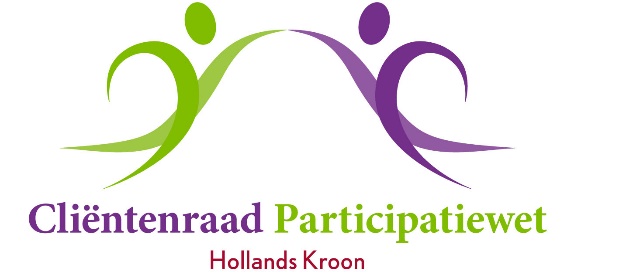 Agenda digitale vergadering 19 mei 2020

Aanvang	14.00 uur
Locatie:  	OnlineWerkwijze: De voorzitter geeft het woord aan diegene die wat willen inbrengen en eindigt een agendapunt met een besluit. Bij geen bezwaar maakt dat besluit deel uit van de besluitenlijst die naar de gemeente gaat. Indien een deelnemer niet of niet meer deel kan nemen aan de vergadering dan krijgt diegene de besluitenlijst zodra gereed en kan binnen 1 dag telefonisch daarop reageren. De definitieve besluitenlijst wordt dan na 2 dagen verzonden naar de leden en daarna naar de gemeente.Verzoek: Breng punten bij voorkeur vooraf schriftelijk (digitaal) of telefonisch in. Tijdens de vergadering: hou het kort en bondig (dat geldt zeker ook voor de voorzitter). De vergadering duurt maximaal 1 uur!Concept-besluitenlijst1.	Opening en mededelingen
2.	Vaststellen van de agenda3.	Verslag van digitale vergadering 7 april 20204.	Actielijst en ingekomen/uitgaande post
	- Ingekomen post
	- Uitgaande post5. 	Taakverdeling (Actielijst/Takenlijst/Afspraken wie, wat wanneer)6.	Adviezen & brieven aan en antwoorden van colleges
- overzicht adviezen 
- brieven naar college (zie 4)7.	Koepel adviesraden sociaal domein
- briefwisseling
- voorstel tot voorlopige afhandeling8.     Kwijtschelding van schuld of krediet vanwege de gemeente
        - Concept brief9.	Advies (ongevraagd) Armoede (fase 1: armoedeval)
- concept advies bespreken10.	Rondvraag11.	Sluiting
- opmerkingen * tekst	+* Naar aanleiding van	+ - actielijst * toevoegen: inventariseren welke onderdelen vanwege covid19 de participatiewet raken- ingekomen post koepel bespreken onder punt 7- Benoeming Chantal- Antwoord vermogenstoets- Concept brief bespreken- opknippen in kleinere onderdelen en dan voorleggen aan gemeente (hoeft niet direct een advies te worden)- voorstel onderdelen + eerste onderdeel bespreken--